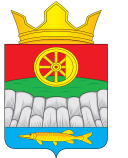 РОССИЙСКАЯ ФЕДЕРАЦИЯКРАСНОЯРСКИЙ КРАЙКРУТОЯРСКИЙ СЕЛЬСКИЙ СОВЕТ ДЕПУТАТОВУЖУРСКОГО РАЙОНА РЕШЕНИЕ00.00.2019                                      с. Крутояр                                        № 00-00рОб утверждении  Положения  о приватизациимуниципального имущества Крутоярского сельсовета Ужурского района Красноярского краяРуководствуясь Федеральным законом от 21.12.2001 N 178-ФЗ "О приватизации государственного и муниципального имущества", Положения о порядке управления и распоряжения муниципальным имуществом Крутоярского сельсовета, утвержденного решением Крутоярского сельского Совета  от 19.11.2012 № 23-78р в соответствии с Уставом Крутоярского сельсовета Ужурского района и в целях приведения нормативных правовых актов Крутоярского сельсовета, регулирующих отношения, возникающие при приватизации муниципального имущества, в соответствие с действующим законодательством Крутоярский сельский Совет депутатов РЕШИЛ:Утвердить Положение о приватизации муниципального имущества Крутоярского сельсовета Ужурского муниципального района Красноярского края (Приложение 1).Решение от 23.03.2018 г. № 25-74р «Об утверждении  Положения  о приватизации муниципального имущества Крутоярского сельсовета Ужурского района Красноярского края» считать утратившим силу.3. Контроль за исполнением настоящего Решения возлагаю на себя 4. Настоящее Решение вступает в силу после его официального опубликования в газете « Крутоярские Вести»                                                               Приложение 1 к проекту решения                                                            Крутоярского сельского Совета                                                                       депутатов № 00-00р  от 00.00.2019гПОЛОЖЕНИЕО ПРИВАТИЗАЦИИ МУНИЦИПАЛЬНОГО ИМУЩЕСТВАКРУТОЯРСКОГО СЕЛЬСОВЕТА УЖУРСКОГОРАЙОНА КРАСНОЯРСКОГО КРАЯНастоящее Положение о приватизации муниципального имущества Крутоярского сельсовета разработано в соответствии с Конституцией РФ,Гражданским кодексом РФ,Федеральным законом "О приватизации государственного и муниципального имущества" от 21.12.2001 г.  № 178-ФЗ (ред. от 24.07.2008 г.),Федеральным законом "Об общих принципах организации местного самоуправления в Российской Федерации" от 06.10.2003 № 131-ФЗ (ред. от 25.12.2008 г.),Федеральным законом "Об оценочной деятельности в Российской Федерации" от 29.07.1998 № 135-ФЗ (ред. от 30.06.2008 г.),Федеральным законом "Об особенностях отчуждения недвижимого имущества, находящегося в государственной собственности субъектов РФ или в муниципальной собственности и арендуемого субъектами малого и среднего предпринимательства, и о внесении изменений в отдельные законодательные акты РФ" от 22.07.2008 г. № 159-ФЗ,Постановлением Правительства Российской Федерации "Об утверждении Положения о проведении конкурса по продаже государственного или муниципального имущества" от 12.08.2002 г. № 584   (ред. от 29.12.2008 г.),Постановлением Правительства Российской Федерации "Об утверждении Положения об организации продажи государственного или муниципального имущества на аукционе и Положения об организации продажи находящихся в государственной или муниципальной собственности акций открытых акционерных обществ на специализированном аукционе" от 12.08.2002 г. № 585 (ред. от 29.12.2008 г.),Постановлением Правительства Российской Федерации "Об утверждении положений об организации продажи государственного или муниципального имущества посредством публичного предложения и без объявления цены" от 22.07.2002 г. № 549 (ред. от 29.12.2008 г.),Уставом Крутоярского сельсовета  Ужурского района Красноярского края.ОБЩИЕ ПОЛОЖЕНИЯПоложение о приватизации муниципального имущества в Крутоярском сельсовете (далее – Положение) определяет в соответствии с требованиями Федерального закона "О приватизации государственного и муниципального имущества" порядок и условия приватизации имущества, находящегося в муниципальной собственности Крутоярского сельсовета.Приватизации не подлежит имущество, отнесенное федеральными законами к объектам гражданских прав, оборот которых не допускается, а также имущество, которое может находиться только в муниципальной собственности и основывается на признании равенства покупателей муниципального имущества и открытости деятельности органов местного самоуправления поселения.Действие настоящего Положения не распространяется на отношения, возникающие при отчуждении:- земли, за исключением отчуждения земельных участков, на которых расположены объекты недвижимости, в том числе имущественные комплексы;- природных ресурсов;- муниципального жилищного фонда;-муниципального имущества, находящегося за пределами территории Российской Федерации;- муниципального имущества в случаях, предусмотренных международными договорами Российской Федерации;безвозмездно в собственность религиозных организаций для использования в соответствующих целях культовых зданий и сооружений с относящимися к ним земельными участками и иного находящегося в муниципальной собственности имущества религиозного назначения, а также безвозмездно в собственность общероссийских общественных организаций инвалидов и организаций, единственными учредителями которых являются общероссийские общественные организации инвалидов, земельных участков, которые находятся в муниципальной собственности и на которых расположены здания, строения и сооружения, находящиеся в собственности указанных организаций;муниципального имущества в собственность некоммерческих организаций, созданных при преобразовании муниципальных учреждений;муниципальными унитарными предприятиями и муниципальными учреждениями имущества, закрепленного за ними в хозяйственном ведении или оперативном управлении;муниципального имущества на основании судебного решения;акций в предусмотренных федеральными законами случаях возникновения у Крутоярского сельсовета права требовать выкупа их акционерным обществом.К отношениям по отчуждению муниципального имущества, не урегулированным настоящим Положением, применяются нормы Федерального закона "О приватизации государственного и муниципального имущества".Полномочия, отнесенные Федеральным законом "О приватизации государственного и муниципального имущества" к компетенции органов местного самоуправления, осуществляются Администрацией Крутоярского сельсовета, за исключением случаев, предусмотренных настоящим Положением.Администрации Крутоярского сельсовета осуществляющее функции по приватизации муниципального имущества (далее - уполномоченный орган), определяется Главой Крутоярского  сельсовета .ПЛАНИРОВАНИЕ ПРИВАТИЗАЦИИ МУНИЦИПАЛЬНОГО ИМУЩЕСТВА.Глава Крутоярского сельсовета ежегодно представляет Крутоярскому  сельскому Совету депутатов для утверждения прогнозный план (программу) приватизации муниципального имущества на соответствующий год.Прогнозный план (программа) приватизации содержит перечень муниципальных унитарных предприятий, акций открытых акционерных обществ, находящихся в муниципальной собственности, и иного муниципального имущества, которое планируется приватизировать в соответствующем году. В прогнозном плане (программе) указываются характеристика муниципального имущества, которое планируется приватизировать, и предполагаемые сроки приватизации.Прогнозный план (программа) приватизации муниципального имущества направляется в Совет одновременно с проектом бюджета Крутоярского сельсовета на очередной финансовый год в составе прилагаемых к нему документов и материалов. Изменения в прогнозный план (программу) приватизации утверждаются Советом Крутоярского сельсовета .    2.4. Глава Крутоярского сельсовета ежегодно не позднее 1 апреля представляет в Совет Крутоярского сельсовета отчет о выполнении прогнозного плана (программы) приватизации муниципального имущества за прошедший год, который содержит перечень приватизированных в прошедшем году имущественных комплексов муниципальных унитарных предприятий, акций открытых акционерных обществ и иного муниципального имущества с указанием способа, срока и цены сделки приватизации.Порядок разработки прогнозного плана (программы) приватизации муниципального имущества и подготовки отчета о его выполнении определяется Главой Крутоярского сельсовета.СПОСОБЫ И УСЛОВИЯ ПРИВАТИЗАЦИИ МУНИЦИПАЛЬНОГО ИМУЩЕСТВАВ соответствии с Федеральным законом "О приватизации государственного и муниципального имущества" используются следующие способы приватизации муниципального имущества:1) преобразование муниципального унитарного предприятия в общество с ограниченной ответственностью;2) продажа муниципального имущества на аукционе;3)  продажа муниципального имущества на конкурсе;4) продажа акций акционерных обществ через организатора торговли на рынке ценных бумаг;5) продажа муниципального имущества посредством публичного предложения;6) продажа муниципального имущества без объявления цены;7) внесение муниципального имущества в качестве вклада в уставные капиталы акционерных обществ;8) продажа акций акционерных обществ по результатам доверительного управления.Условия приватизации муниципального имущества включают в себя:наименование имущества и иные позволяющие его индивидуализировать данные (характеристика имущества);способ приватизации имущества;нормативная цена;срок рассрочки платежа (в случае ее предоставления).В случае приватизации имущественного комплекса муниципального унитарного предприятия решением об условиях приватизации - состав подлежащего приватизации имущественного комплекса муниципального унитарного предприятия;- перечень объектов (в том числе исключительных прав), не подлежащих приватизации в составе имущественного комплекса муниципального унитарного предприятия.Решение о приватизации, способе и условиях приватизации муниципального имущества, включенного в прогнозный план (программу) приватизации принимает Глава Крутоярского сельсовета в соответствии с настоящим Положением.Со дня утверждения прогнозного плана (программы) приватизации муниципального имущества и до момента перехода права собственности на приватизируемое имущество к покупателю имущественного комплекса муниципального унитарного предприятия или момента государственной регистрации созданного открытого акционерного общества муниципальное унитарное предприятие не вправе без согласия уполномоченного органа:сокращать численность работников указанного муниципального унитарного предприятия;- совершать сделки (несколько взаимосвязанных сделок), цена которых превышает 5 процентов балансовой стоимости активов указанного муниципального унитарного предприятия на дату утверждения его последнего балансового отчета или более чем в пятьдесят тысяч раз превышает установленный федеральным законом минимальный размер оплаты труда, а также сделки (несколько взаимосвязанных сделок), связанные с возможностью отчуждения прямо или косвенно имущества, стоимость которого превышает 5 процентов балансовой стоимости активов указанного муниципального унитарного предприятия на дату утверждения его последнего балансового отчета или более чем в пятьдесят тысяч раз превышает установленный федеральным законом минимальный размер оплаты труда;- получать кредиты;- осуществлять выпуск ценных бумаг;- выступать учредителем хозяйственных товариществ или обществ, а также приобретать и отчуждать акции (доли) в уставном (складочном) капитале хозяйственных товариществ или обществ.ИНФОРМАЦИОННОЕ ОБЕСПЕЧЕНИЕ ПРИВАТИЗАЦИИ МУНИЦИПАЛЬНОГО ИМУЩЕСТВАПод информационным обеспечением приватизации государственного и муниципального имущества понимаются мероприятия, направленные на создание возможности свободного доступа неограниченного круга лиц к информации о приватизации и включающие в себя размещение на официальном сайте в сети "Интернет" прогнозного плана (программы) приватизации муниципального имущества, актов планирования приватизации муниципального имущества, информационных сообщений о продаже  муниципального имущества и об итогах его продажи, ежегодных отчетов о результатах приватизации муниципального имущества.Официальным сайтом в сети "Интернет" для размещения информации о приватизации муниципального имущества, указанным в настоящем пункте, является официальный сайт Российской Федерации в сети "Интернет" для размещения информации о проведении торгов, определенный Правительством Российской Федерации (далее - официальный сайт в сети "Интернет"). Информация о приватизации государственного и муниципального имущества, указанная в настоящем пункте, дополнительно размещается на сайте администрации Крутоярского сельсовета по адресу http://krutoyar-adm.gbu.su Информационное сообщение о продаже государственного или муниципального имущества должно быть опубликовано не менее чем за тридцать дней до дня осуществления продажи указанного имущества, если иное не предусмотрено Федеральным законом от 21.12.2001 г. № 178-ФЗ "О приватизации государственного и муниципального имущества".Информационное сообщение о продаже муниципального имущества должно содержать следующие сведения:1) наименование  органа местного самоуправления, принявшего решение об условиях приватизации такого имущества, реквизиты указанного решения;2) наименование такого имущества и иные позволяющие его индивидуализировать сведения (характеристика имущества);3) способ приватизации такого имущества;4) начальная цена продажи такого имущества;5) форма подачи предложений о цене такого имущества;6) условия и сроки платежа, необходимые реквизиты счетов;7) размер задатка, срок и порядок его внесения, необходимые реквизиты счетов;8) порядок, место, даты начала и окончания подачи заявок, предложений;9) исчерпывающий перечень представляемых участниками торгов документов и требования к их оформлению;10) срок заключения договора купли-продажи такого имущества;11) порядок ознакомления покупателей с иной информацией, условиями договора купли-продажи такого имущества;12) ограничения участия отдельных категорий физических лиц и юридических лиц в приватизации такого имущества;13) порядок определения победителей (при проведении аукциона, специализированного аукциона, конкурса) либо лиц, имеющих право приобретения государственного или муниципального имущества (при проведении его продажи посредством публичного предложения и без объявления цены);14) место и срок подведения итогов продажи  муниципального имущества;15) сведения обо всех предыдущих торгах по продаже такого имущества, объявленных в течение года, предшествующего его продаже, и об итогах торгов по продаже такого имущества;При продаже акций акционерного общества, находящихся в муниципальной собственности, в информационное сообщение также включаются следующие сведения:1) полное наименование, адрес (место нахождения) акционерного общества или общества с ограниченной ответственностью; 2) размер уставного капитала хозяйственного общества, общее количество, номинальная стоимость и категории выпущенных акций акционерного общества или размер и номинальная стоимость доли в уставном капитале общества с ограниченной ответственностью, принадлежащей Российской Федерации, субъекту Российской Федерации или муниципальному образованию;3) перечень видов основной продукции (работ, услуг), производство которой осуществляется акционерным обществом или обществом с ограниченной ответственностью; 4) условия конкурса при продаже акций акционерного общества или долей в уставном капитале общества с ограниченной ответственностью на конкурсе;5) сведения о доле на рынке определенного товара хозяйствующего субъекта, включенного в Реестр хозяйствующих субъектов, имеющих долю на рынке определенного товара в размере более чем 35 процентов;6) адрес сайта в сети "Интернет", на котором размещена годовая бухгалтерская (финансовая) отчетность и промежуточная бухгалтерская (финансовая) отчетность хозяйственного общества 7) площадь земельного участка или земельных участков, на которых расположено недвижимое имущество хозяйственного общества;8) численность работников хозяйственного общества;9) площадь объектов недвижимого имущества хозяйственного общества и их перечень с указанием действующих и установленных при приватизации таких объектов обременений;10) сведения о предыдущих торгах по продаже такого имущества за год, предшествующий дню его продажи, которые не состоялись, были отменены, признаны недействительными, с указанием соответствующей причины (отсутствие заявок, явка только одного покупателя, иная причина).4.5. К информации о результатах сделок приватизации муниципального имущества, подлежащей размещению, относятся следующие сведения:1) наименование продавца такого имущества;2) наименование такого имущества и иные позволяющие его индивидуализировать сведения (характеристика имущества);3) дата, время и место проведения торгов;4) цена сделки приватизацииОПЛАТА И РАСПРЕДЕЛЕНИЕ ДЕНЕЖНЫХ СРЕДСТВ ОТ ПРОДАЖИ МУНИЦИПАЛЬНОГО ИМУЩЕСТВА1. Оплата приобретаемого покупателем муниципального имущества производится единовременно или в рассрочку посредством ежеквартальных выплат в равных долях. Срок рассрочки составляет 5 лет.2. Решение о предоставлении рассрочки может быть принято в случае приватизации муниципального имущества в соответствии со статьей 24 Закона № 178-ФЗ.3. В решении о предоставлении рассрочки указываются сроки ее предоставления и порядок внесения платежей. Срок предоставления рассрочки и порядок внесения платежей должны содержаться в информационном сообщении о приватизации муниципального имущества.4. На сумму денежных средств, по уплате которой предоставляется рассрочка, производится начисление процентов исходя из ставки, равной одной трети ставки рефинансирования Центрального банка Российской Федерации, действующей на дату размещения на официальном сайте в сети "Интернет" объявления о продаже.Начисленные проценты перечисляются в порядке, установленном Бюджетным кодексом Российской Федерации.Покупатель вправе оплатить приобретаемое государственное или муниципальное имущество досрочно.5. Право собственности на государственное или муниципальное имущество, приобретенное в рассрочку, переходит в установленном законодательством Российской Федерации порядке, и на такие случаи требования пункта 3 статьи 32 Закона 178-ФЗ не распространяются.Передача покупателю приобретенного в рассрочку имущества осуществляется в порядке, установленном законодательством Российской Федерации и договором купли-продажи, не позднее чем через тридцать дней с даты заключения договора.6. С момента передачи покупателю приобретенного в рассрочку имущества и до момента его полной оплаты указанное имущества признается находящимся в залоге для обеспечения исполнения покупателем его обязанности по оплате приобретенного муниципального имущества.В случае нарушения покупателем сроков и порядка внесения платежей обращается взыскание на заложенное имущество в судебном порядке.С покупателя могут быть взысканы также убытки, причиненные неисполнением договора купли-продажи.7. Порядок оплаты имущества, находящегося в муниципальной собственности, устанавливается администрацией Крутоярского сельсовета.Председатель  Крутоярского	сельского Совета депутатов В.С. Зеленко ________________Глава Крутоярского сельсовета                                                                                  Е.В. Можина _______________